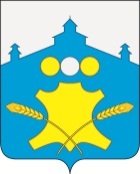 Земское собраниеБольшемурашкинского муниципального района Нижегородской области Р Е Ш Е Н И Е          16.01.2018 г.                                                                                                   № 03О внесении изменений в Положение  о почетном звании«Почетный гражданин Большемурашкинского района»      В соответствии с п.2, ст.5 Федерального закона Российской Федерации от 29.12.2015г. № 388-ФЗ «О внесении изменений в отдельные законодательные акты Российской Федерации в части учета и совершенствования предоставления мер социальной поддержки исходя из обзанности соблюдения принципа адресности и применения критериев нуждаемости», в Федеральный закон от 17.07.1999г. № 178-ФЗ «О государственной социальной  помощи», Земское собрание р е ш и л о:            1.Дополнить статью 6  Положения  о почетном звании «Почетный гражданин Большемурашкинского района», утвержденного решением Земского собрания  № 30  от 29.04.2008 г. ( с изменениями от 24.07.2008г. №75, №76, от 01.06.2010г. № 35 , от 28.04.2014г. № 26)  пунктом 2 следующего содержания:      «2. В сответствии с пунктом 3 частью 4 ст. 6.9. Федерального закона от 17.07.1999г. № 178-ФЗ «О государственной социальной  помощи» Единая государственная информационная система социального обеспечения должна содержать персонифицированные сведения о мерах социальной защиты (поддержки), социальных услугах в рамках социального обслуживания и государственной социальной помощи, иных социальных гарантиях и выплатах, предоставляемых в соответствии с нормативными правовыми актами Нижегородской области, муниципальными нормативными правовыми актами органов местного самоуправления Большемурашкинсокго муниципального района   почетным гражданам Большемурашкинского муниципального, имеющим право на социальную выплату за счет средств местного бюджета.      Орган местного самоуправления предоставляет для информационной системы информацию согласно п.1 части 4 ст.6.9. Федерального закона от 17.07.1999г. № 178-ФЗ «О государственной социальной  помощи».        2.Опубликовать в газете «Знамя» настоящее решение в установленные сроки.        3.Контроль за исполнением настоящего решения возложить на комиссию по местному самоуправлению и общественным связям (председ. Лесникова Л.Ю.)Глава местного самоуправления,председатель Земского собрания                                                 С.И.Бобровских     